KATOLÍCKE PEDAGOGICKÉ A KATECHETICKÉ CENTRUM, n. o.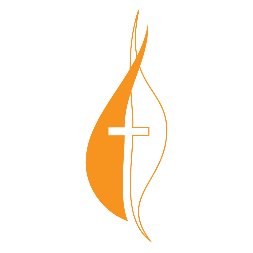 Bottova 15, 054 01 Levočawww.kpkc.sk, mobil: 0911 812 016, e-mail: kpkc@kpkc.skPRIHLÁŠKA NA FUNKČNÉ VZDELÁVANIEV súlade so zákonom NR SR č. 138/2019 Z. z. o pedagogických zamestnancoch a odborných zamestnancoch a o zmene a doplnení niektorých zákonov v znení neskorších predpisovsa prihlasujem na funkčné vzdelávanie:Základný program funkčného vzdelávania – Manažment a školaJa, dolupodpísaný žiadateľ týmto vyhlasujem, že v súlade s nariadením Európskeho parlamentu a rady (EÚ) 2016/679 z 27. apríla 2016 o ochrane osôb pri spracúvaní osobných údajov a o voľnom pohybe takýchto údajov a Zákonom 18/2018 Z. z. – Zákon o ochrane osobných údajov a o zmene a doplnení niektorých zákonov a v zmysle uvedených podmienok, súhlasím so spracovaním osobných údajov Katolíckym pedagogickým a katechetickým centrom, n. o., v rozsahu údajov uvedených v prihláške na funkčné vzdelávanie, vrátane jej príloh na účely vedenia dokumentácie k príslušnému vzdelávaciemu programu. Tento súhlas platí počas trvania vzdelávania, ako aj následnej archivácie predložených dokumentov. Zároveň beriem na vedomie, že spracované údaje budú archivované a likvidované v súlade s platnými predpismi.V……………………………………………… dňa ………………………………….                           ………………………………………………………………..                                                                                                                                                       vlastnoručný podpis   Príloha:Kategórie a podkategórie pedagogických zamestnancov a kategórie odborných zamestnancovPriezvisko, meno, titul:                      Rodné priezvisko:Rodné priezvisko:Dátum a miesto narodenia:Dátum a miesto narodenia:Rodné číslo:	Bydlisko (presná adresa):Bydlisko (presná adresa):Bydlisko (presná adresa):Kontakt (tel./mobil):e-mail:e-mail:Pracovisko (presná adresa):Pracovisko (presná adresa):Kontakt na pracovisko (tel./mobil):e-mail:Kategória pedagogického/odborného zamestnanca  (1):           Podkategória pedagogického zamestnanca (2):Kariérový stupeň (3):Zaradenie vedúceho pedagogického / odborného zamestnanca (ak ste vo funkcii)(4):Stupeň najvyššie dosiahnutého vzdelania:Najvyššie ukončené vzdelanie (odbor vzdelania, názov školy)(1) Kategórie pedagogických zamestnancov (2) Podkategórie pedagogických zamestnancov (1) Kategórie odborných zamestnancov učiteľučiteľ materskej školypsychológ, školský psychológučiteľučiteľ prvého stupňa základnej školysociálny pedagógučiteľučiteľ druhého stupňa základnej školyšpeciálny pedagóg a terénny špeciálny pedagógučiteľučiteľ strednej školykariérový poradcaučiteľučiteľ základnej umeleckej školylogopéd a školský logopédučiteľučiteľ jazykovej školyliečebný pedagógmajster odbornej výchovyvychovávateľpedagogický asistentzahraničný lektorškolský trénerkorepetítorškolský špeciálny pedagógučiteľ profesijného rozvojalektor vzdelávaniametodik profesijného rozvojakonzultant atestačného konania(3) Kariérový stupeň - začínajúci pedagogický zamestnanec alebo začínajúci odborný zamestnanec- samostatný pedagogický zamestnanec alebo samostatný odborný zamestnanec- pedagogický zamestnanec s prvou atestáciou alebo odborný zamestnanec s prvou atestáciou- pedagogický zamestnanec s druhou atestáciou alebo odborný zamestnanec s druhou atestáciou(4) Vedúci pedagogický zamestnanecVedúci odborný zamestnanecriaditeľriaditeľzástupca riaditeľazástupca riaditeľahlavný majster odbornej výchovyvedúci odborného útvaruvedúci vychovávateľ